Муниципальное бюджетное общеобразовательное учреждениеНаро-Фоминская средняя общеобразовательная школа №5 с углубленным изучением отдельных предметовВсероссийский конкурс эковолонтёрских и экопросветительских проектов «Волонтёры могут всё»Номинация: «Скажем нет урону природе»Оценка влияния неблагоприятной экологической обстановки на рост и развитие сельскохозяйственных растений, районированных для ПодмосковьяКоллективное участиеОрганизация-заявитель: Муниципальное бюджетное общеобразовательное учреждениеНаро-Фоминская средняя общеобразовательная школа №5 с углубленным изучением отдельных предметовАвторы проекта: Курченко Ксения, Мароховская Алина                  учащиеся 9 «А» классаРуководитель проекта: Зайцева Александра Евгеньевна                                                                                            учитель биологииМосковская обл., г. Наро-Фоминск, 2021 год                                        Паспорт проекта    СОДЕРЖАНИЕВведениеМосковская область является одним из самых развитых субъектов Российской Федерации. Каждый день на дорогах Москвы выбрасываются  в атмосферу тысячи тонн твердых веществ в выхлопных газах сотни тысяч машин. Именно они - основной фактор, определяющий загрязнение воздуха в Москве и Подмосковье. Одновременно с транспортом, промышленность оказывает неблагоприятное воздействие на экологическую ситуацию во многих районах, среди них особо выделяются Воскресенский, Подольский, Ногинский, Павловопосадский и Щёлковский. В этих районах состояние воды, почвы и воздуха вне всякой критики. Загрязнения поступают в почву со стоком вод с открытых и закопанных свалок, с привозными зараженными и не  сертифицированными грунтами для газонов и посадок, некачественным, дешевым торфом для озеленения и благоустройства. Так же загрязнение почвы происходит из-за привозных некачественных и ядовитых удобрений, стройматериалов.Тема проектаТемой данной работы является оценка влияния неблагоприятной экологической обстановки на рост и развитие сельскохозяйственных растений, районированных для Подмосковья.Объект исследованияОбъектом исследования являются сельскохозяйственные растения семейств: злаковые, крестоцветные, бобовые и тыквенные.Предмет исследованияПредметом исследования является зависимость всхожести семян и качества полученного растительного материала от содержания солей разных тяжелых металлов в воде, используемой для полива растений.Актуальность работыТяжелые металлы относятся к приоритетным загрязняющим веществам, наблюдения за которыми обязательны во всех средах. Термин«тяжелые металлы», характеризующий широкую группу загрязняющих веществ, получил в последнее время значительное распространение. В различных научных и прикладных работах авторы по-разному трактуют значение этого понятия. В связи с этим количество элементов, относимых к группе тяжелых металлов, изменяется в широких пределах. В работах, посвященных проблемам загрязнения окружающей природной среды и экологического мониторинга, на сегодняшний день к тяжелым металлам относят более 40 металлов периодической системы Д.И. Менделеева с атомной массой свыше 50 атомных единиц: V, Cr, Mn, Fe, Co, Ni, Cu, Zn, Mo, Cd, Sn, Hg, Pb, Bi и др. При этом немаловажную роль в категорировании тяжелых металлов играют следующие условия: их высокая токсичность для живых организмов в относительно низких концентрациях, а также способность к биоаккумуляции. По  классификации Н.Реймерса, тяжелыми следует считать металлы с плотностью более 8 г/см3. Таким образом, к тяжелым металлам относятся Pb, Cu, Zn, Ni, Cd, Co, Sb, Sn, Bi, Hg, Ag.Загрязнение почвы оловом, молибденом, вольфрамом, серебром, медью, ртутью, свинцом, стронцием, цинком, барием, ртутью, кадмием, свином, цинком, медью и др. занимают до 40% земли Московской области. На некоторых участках земли, среднее содержание тяжелых металлов в 10 раз и более превышают норму. На дачах и садовых участках Подмосковья, в 50% случаев загрязнение цинком, свинцом, и марганцем, превышает предельно допустимую норму в 1 — 3 раза, сильно загрязнены 25% площади МО, но 25% территории Московской области относятся к слабозагрязненным. (Приложение 1.1)Насколько губительна экология среды нашего обитания? Как повлияют газы, которыми мы дышим, на наше здоровье - сегодня, завтра, послезавтра? Влияние экологических факторов на жизнь и здоровье человека активно изучается, имеется множество данных в разных источниках. Но практически нигде мы не нашли сведений о том, как влияет неблагоприятная экологическая ситуация на развитие растений.В данной работе мы попытались проанализировать эту проблему.Цель проектаОценить характер воздействия тяжелых металлов на сельскохозяйственные растения, районированные для Подмосковья и создать агитационный сайт, призывающий снизить выброс металлов в окружающую среду.Задачи проектаОценить экологическое состояние Московской области по данным экологических мониторингов: определяющий фактор – загрязнение почвы солями тяжелых металлов.Провести серию экспериментов по влиянию соединений тяжелых металлов, загрязняющих территорию Московской области, на сельскохозяйственные растения на разных этапах их развития.Проанализировать полученные результаты и сделать вывод о:-предельных концентрациях солей тяжелых металлов, при которых растения начинают прорастать;-возможных проявлениях накопления солей тяжелых металлов в организмах растений.		4. Сделать вывод о возможных последствиях выращивания сельскохозяйственных растений на территориях с наибольшим уровнем загрязнения солями тяжелых металлов.Гипотеза исследованияЕсли в результате проведения исследования нам удастся получить наглядные данные о вреде, причиняемом соединениями тяжелых металлов сельскохозяйственным растениям, а также подтвердим факт накопления тяжелых металлов в тканях растений, то мы сможем сделать вывод о вероятных последствиях употребления сельскохозяйственной продукции, выращенной на территориях Московского столичного региона с наибольшим уровнем загрязнения почвы и поверхностных вод.Программа и методика исследований Экспериментальная часть1. Выполнение исследованийДля оценки влияния солей тяжелых металлов были проведены эксперименты по выращиванию растений на растворах солей тяжелых металлов в два этапа:этап – проращивание семянэтап – выращивание пророщенных растений в грунте.На каждом этапе проводились наблюдения и статистический анализ полученных результатов.Влияние нитрата свинца на рост и развитие растенийЗначительное повышение содержания свинца в окружающей среде Московского столичного региона (в т.ч. и в поверхностных водах) связано со сжиганием углей, применением тетраэтилсвинца в качестве антидетонатора в моторном топливе. Свинец находится в  природных водах в растворенном и взвешенном (сорбированном) состоянии. В растворенной форме встречается в виде минеральных и органоминеральных комплексов, а также простых ионов, в нерастворимой- главным образом в виде сульфидов, сульфатов и карбонатов. В речных водах концентрация свинца колеблется от десятых долей до единиц микрограммов в 1 дм3. ПДК свинца составляет 0.03 мг/дм3.Влияние свинца на здоровье происходит при вдыхании воздуха, содержащего свинец, и поступлении свинца с пищей, водой, на пылевых частицах. Свинец накапливается в теле, в костях и поверхностных тканях. Свинец влияет на почки, печень, нервную систему и органы кровообразования. Пожилые и дети особенно чувствительны даже к низким дозам свинца. В процессе исследования мы определяли, как влияют растворенные соли свинца в различных концентрациях на проращивание семян различных культурных растений и на их дальнейшее развитие. В исследовании изучалось воздействие нитрата свинца на семена пшеницы, овса, гороха, редиса, огурца.Результаты представлены в таблице. (Приложение 2.1)Как видно из таблицы, при концентрации нитрата свинца более 0,01 моль/л семена практически не прорастают, при понижении концентрации процент проросших семян увеличивается. Наименее чувствительны к действию свинца оказались семена редиса (семейство крестоцветных), наиболее чувствительны семена огурца (семейство тыквенных). При концентрации нитрата свинца менее 6,2 *10-4 процент проросших семян практически не изменяется и определяется только качеством посевного материала. ( Приложение 3.1)Пророщенные семена высаживались в ящики с грунтом и для полива использовался раствор соответствующей концентрации. При наблюдении за рассадой отмечено нарушение формы и окраски листьев ( в том числе и у редиса), подсыхание кончиков стеблей и листьев. При концентрациях более 0,0025 моль/л в течение 3-4 недель растения погибали, причем, быстрее всего погибли огурцы. (Приложение 3.2-3.5)Влияние сульфата цинка на рост и развитие растенийЦинк опадает в природные воды со сточными водами гальванических цехов, производств минеральных красок, вискозного волокна и др. В воде существует главным образом в ионной форме или в форме его минеральных и органических комплексов. Иногда встречается в нерастворимых формах. Цинк относится к числу активных микроэлементов, влияющих на рост и нормальное развитие организмов. В то же время многие соединения цинка токсичны, прежде всего его сульфат и хлорид. ПДК Zn2+ составляет 1 мг/дм3В процессе исследования мы определяли, как влияют растворенные соли цинка в различных концентрациях на проращивание  семян  пшеницы, овса и на их дальнейшее развитие. Результаты представлены в таблице. (Приложение 2.2)Как видно из таблицы, при концентрации сульфата цинка более 0,05 моль/л семена практически не прорастают, при понижении концентрации процент проросших семян увеличивается, причем при концентрациях менее 1.25 *10-2 моль/л сульфат цинка практически не оказывает влияния на процент прорастания семян. (Приложение 2.2)Рассада, полученная из семян, обрабатываемых раствором сульфата цинка развивалась лучше, чем под воздействием солей свинца, но в конечном счете вследствие накопления солей все равно погибала при концентрациях более 6,2510-3 моль/л. (Приложение 3.6-3.7)Выводы из результатов исследованияМы исследовали на примере солей свинца и цинка влияние тяжелых металлов на проращивание и развитие некоторых сельскохозяйственных растений и получили доказательства того, что тяжелые металлы подавляют рост и развитие растений, накапливаются в них и вызывают отклонения в их развитии.Проанализировав карты загрязненности территорий Московской области солями тяжелых металлов мы сделали следующие выводы:В большинстве районов Подмосковья со средним уровнем загрязненности не приходится говорить о высоком качестве  выращиваемой сельскохозяйственной продукции.Наименее чувствительны к содержанию солей тяжелых металлов представители семейства крестоцветных (мы исследовали семена и  рассаду редиса).Наиболее чувствительны к загрязнению окружающей среды представители семейства тыквенных (мы исследовали семена и рассаду огурцов).Среди зерновых растений более устойчива оказалась пшеница, овес прорастал и развивался под воздействием солей тяжелых металлов  гораздо хуже.Особенно небезопасно выращивать огурцы на западе, юго-западе и юге Московской области, где высоко содержание солей свинца в почве       (Каширский, Волоколамский, Серпуховской, Луховийкий и др. районы).Хотя подавляющее воздействие солей цинка не так значительно, как солей свинца, его соединения также накапливаются в растениях. Особенно велика вероятность накопления цинка в зерновых, выращенных в наиболее загрязненных цинком районах: Каширском, Луховицком, Балашихинском и Люберецком).В целом, экология Подмосковья неблагоприятна для производства сельскохозяйственной продукции.Используемая литератураПРИЛОЖЕНИЕКартографический материалСостояние загрязненности территории Московской области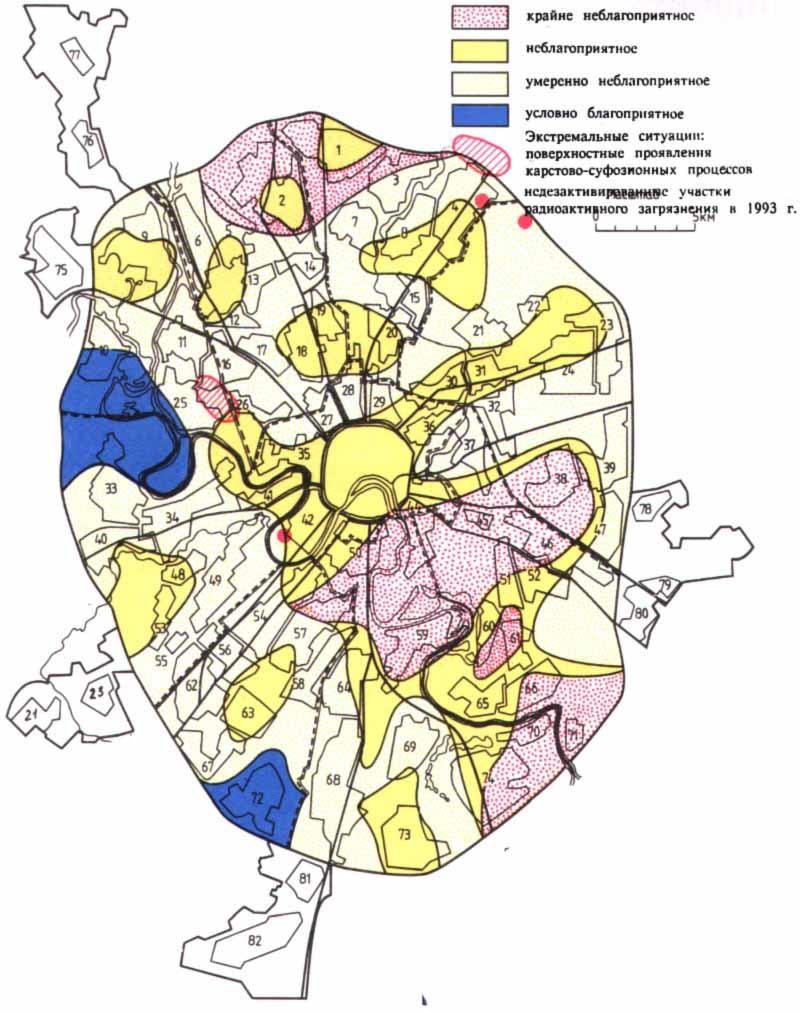 Загрязнение Подмосковья солями свинца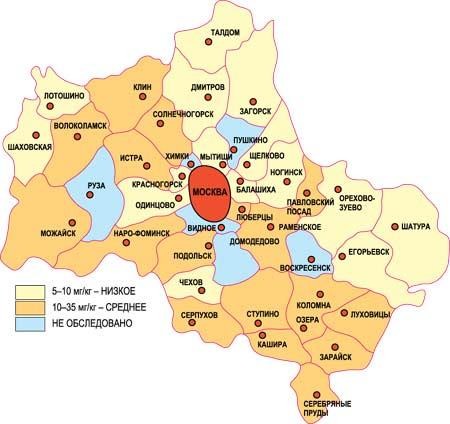 Загрязнение Подмосковья солями цинка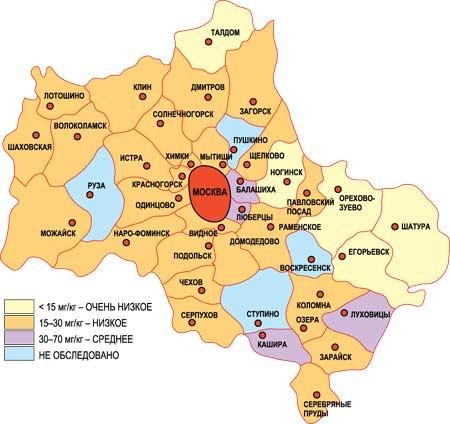 Сводные таблицы результатов исследования2.1	Проращивание	семян	культурных	растений	в	присутствии соединений свинца.2.2.	Проращивание	семян	культурных	растений	в	присутствии соединений цинка.Фотоматериалы3.1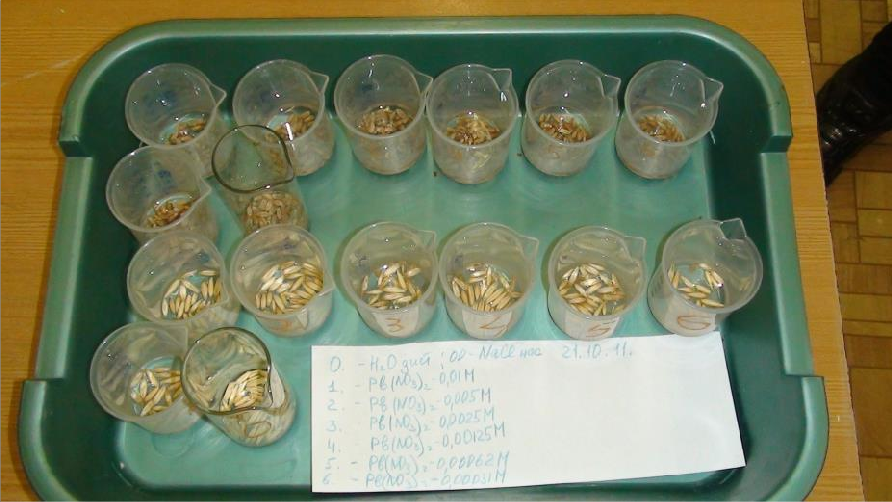  3.2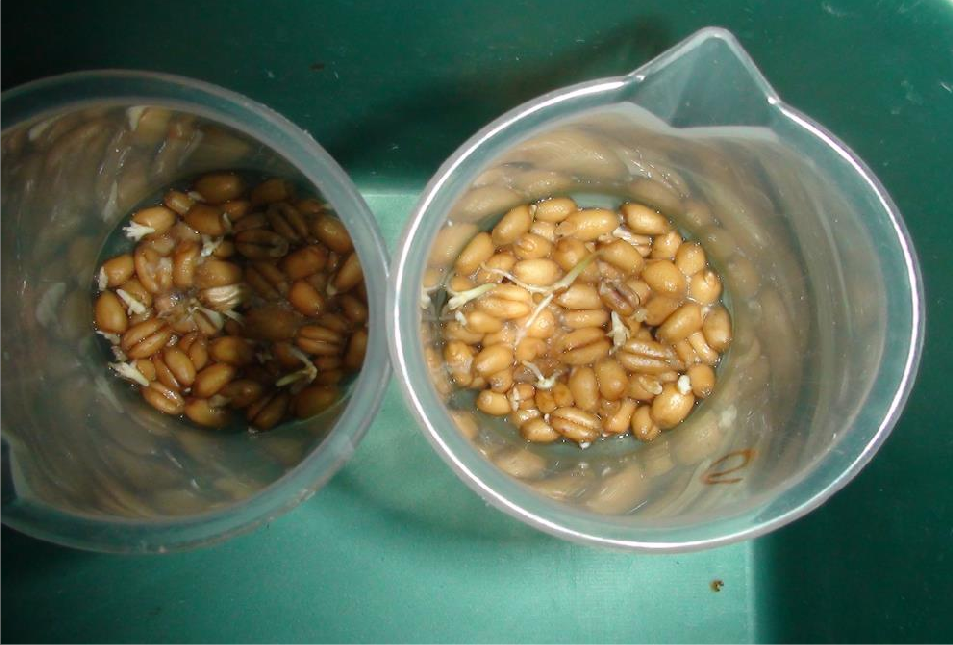  3.3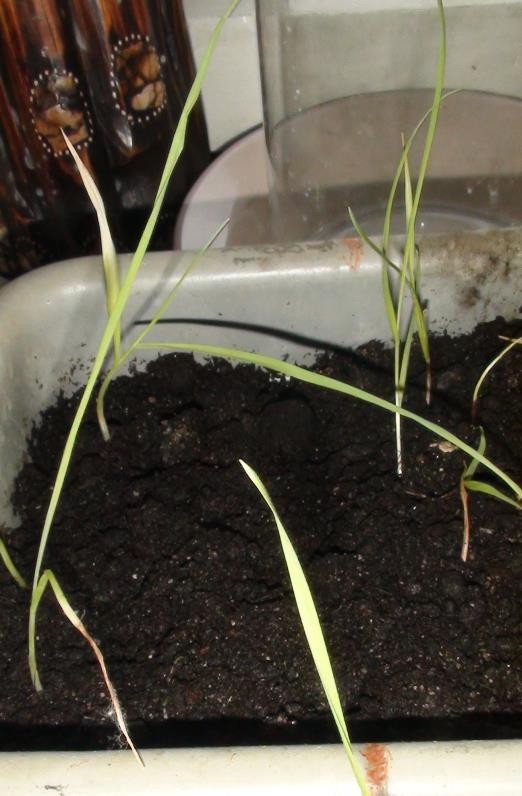  3.4                                                 3.5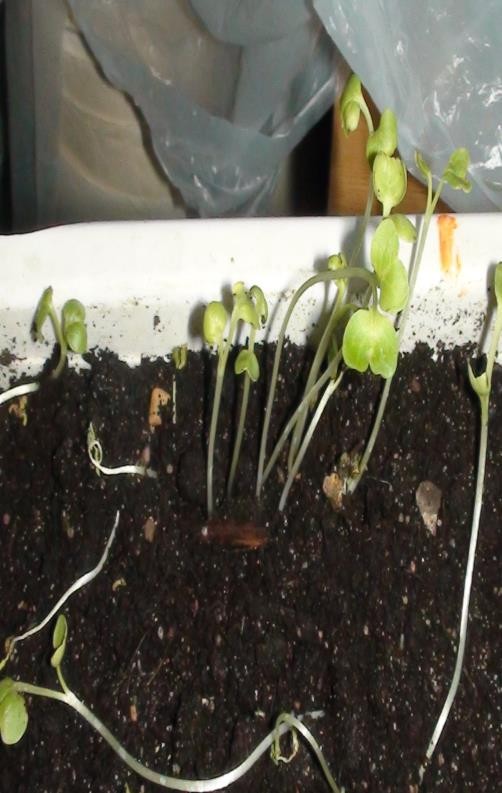 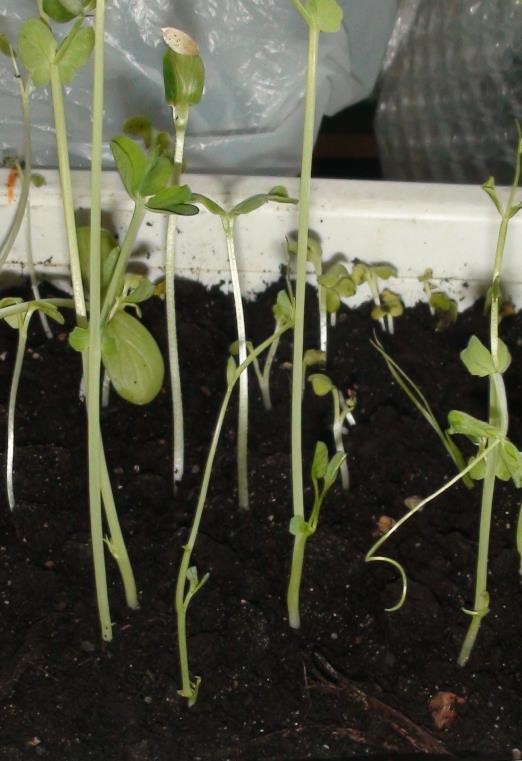  3.6                                                 3.7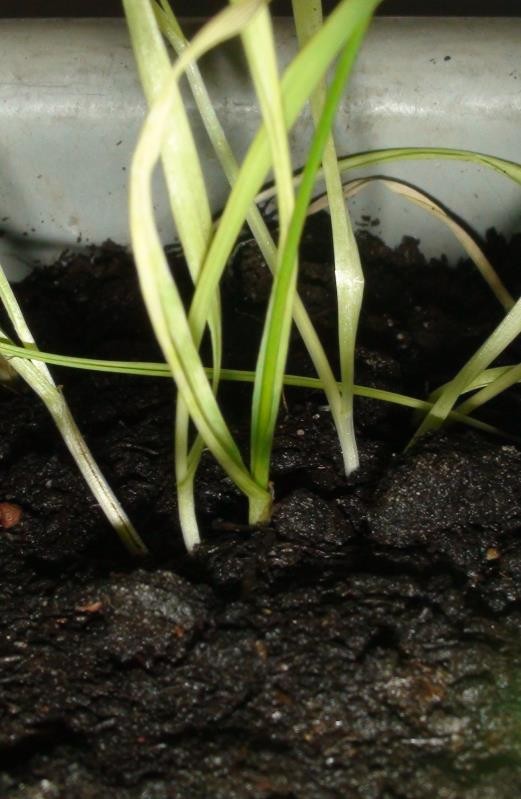 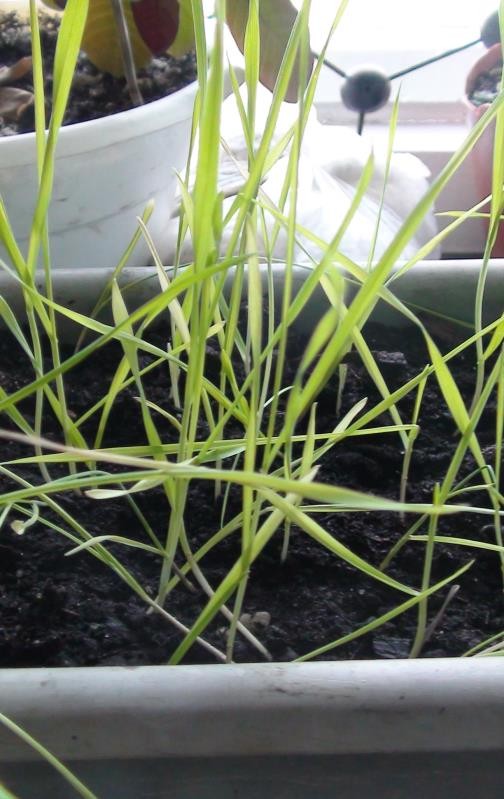 Организация-заявительМуниципальное бюджетное общеобразовательное учреждение Наро-Фоминская средняя общеобразовательная школа №5 с углубленным изучением отдельных предметовФИО автора-руководителя проекта и ФИО команды проектаАвтор-руководитель проекта: Зайцева Александра ЕвгеньевнаКоманда проекта: Курченко Ксения Сергеевна, Мароховская Алина ВитальевнаЦель проектаОценить характер воздействия тяжелых металлов на сельскохозяйственные растения, районированные для Подмосковья и создать агитационный сайт-сообщество, призывающий снизить выбросы металлов в окружающую среду.Задачи проектаОценить экологическое состояние Московской области по данным экологических мониторингов: определяющий фактор – загрязнение почвы солями тяжелых металлов.Провести серию экспериментов по влиянию соединений тяжелых металлов, загрязняющих территорию Московской области, на сельскохозяйственные растения на разных этапах их развития.Проанализировать полученные результаты и сделать вывод о:-предельных концентрациях солей тяжелых металлов, при которых растения начинают прорастать;-возможных проявлениях накопления солей тяжелых металлов в организмах растений.4. Сделать вывод о возможных последствиях выращивания сельскохозяйственных растений на территориях с наибольшим уровнем загрязнения солями тяжелых металлов.5. Развивать агитационный сайт-сообщество, призывающий снизить выбросы металлов в окружающую среду.Целевая аудитория проектаОбучающиеся школ Московской областиСроки и период реализации проекта01.03.2021-01.04.2021География проектаМосковская областьКраткое описание механизма реализации проекта1. Подготовительный этап: анализ влияния металлов на сельскохозяйственные растения, районированные для Подмосковья.2. Создание агитационного сайта-сообщества, призывающего снизить выброс металлов в окружающую среду.3. Активизация работы с учениками МО4. Создание системы научно-методического обеспечения деятельности по снижению выбросов металлов в окружающую среду и призыв заводов, находящихся в Московской области к уменьшению пагубного влияния на сельскохозяйственные растения.Ожидаемые результаты проектаВыявлены результаты состояния экологии Подмосковья для производства сельскохозяйственной продукции, работа агитационного сайта-сообщества, призывающего снизить выброс металлов в окружающую среду.Привлечённые партнёры проектаРесурсный центр Московской области, педагогический отряд ГОУ ВО МО ГГТУТиражируемость проектаРаспространение буклетов для учеников МО и среди студентов педагогического вуза ГГТУстрВведение21Тема проекта22Объект исследования33Предмет исследования34Актуальность работы35Цель проекта46Задачи проекта47Гипотеза исследования58Программа и методика исследований5Экспериментальная часть79Выполнение исследований79.1Влияние нитрата свинца на рост и развитие растений79.2Влияние сульфата цинка на рост и развитие растений810Выводы из результатов исследования9Литература и интернет-источники11Приложение12ЗадачиДеятельность по реализации задачРезультатСрокиОтветственный1.Определение тематики исследовательск ой работыСамостоятельная работа, подготовка предложений.МинирефератыСентябрь 2021Курченко Ксения2.Сбор материалов по  экологической  обстановке в ПодмосковьеРабота с литературой, поиск в интернет- источниках. Обработка картографического материала.Набор карт, справочные данные		потоксикологиче-скому воздействию солей тяжёлых металлов.Сентябрь- октябрь 2021Мароховская Алина3.Экспериментальный этапПроращивание семян культурных растений, высаживание и доращивание под воздействием металлов меди, свинца, серебра, цинка.Эксперимен-тальные наблюдения (лабораторный журнал)Ноябрь-декабрь 2021Все участники5.Анализ результатов исследованияОбработка полученных данных, фотоматериалов. Статистические данные, подборка фотографийДекабрь 2021Все участники6. Оформление работыСистематизация полученных результатов и собранных материалов, формулировка результатов работы и выводов.Работа в оформленном видеДекабрь 2021 – январь 2021Все участники1Щеглов А.И., Цветнова О.Б.- Грибы – биоиндикаторы техногенногозагрязнения; "Природа" 2002, № 11, с. 39–462Ильин В.Б. Тяжелые металлы в системе почва – растение. М., 1991.3Кабата-Пендиас А., Пендиас X. Микроэлементы в почвах и растениях. М., 1989.Интернет-ресурсы1http://www.stfond.ru/2http://ipae.uran.ru/pdf/personal/e.l.vorobeichik/2011_2_Kacnelson_et_al.pdf3http://socialandpersonal.blogspot.com/2011/03/blog-post_17.html4http://demogr2007.narod.ru/html/33.htm5http://www.rrec.ru/info/atlas/images/image001_1.gif6http://www.anchem.ru/forum/read.asp?id=123047http://www.lib.tpu.ru/fulltext/v/Bulletin_TPU/2004/v307/i6/09.pdf№Вид растенияКонцентрация нитрата свинца(моль/л)Концентрация нитрата свинца(моль/л)Концентрация нитрата свинца(моль/л)Концентрация нитрата свинца(моль/л)Концентрация нитрата свинца(моль/л)Концентрация нитрата свинца(моль/л)Концентрация нитрата свинца(моль/л)Концентрация нитрата свинца(моль/л)№Вид растения0.020.010.0052,5*10-31,25*10-36,2*10-43,1*10-41,5*10-4№Вид растенияПроцент проросших семянПроцент проросших семянПроцент проросших семянПроцент проросших семянПроцент проросших семянПроцент проросших семянПроцент проросших семянПроцент проросших семян1Пшеница9343856608084892Овес4303260688990923Редис32686483899594924Горох12404856809098955Огурец012154069899089№Вид растенияКонцентрация сульфата цинка (моль/л)Концентрация сульфата цинка (моль/л)Концентрация сульфата цинка (моль/л)Концентрация сульфата цинка (моль/л)Концентрация сульфата цинка (моль/л)Концентрация сульфата цинка (моль/л)Концентрация сульфата цинка (моль/л)Концентрация сульфата цинка (моль/л)№Вид растения0.10.050.0251.25*10-26,2*10-33,1*10-31,5*10-37,5*10-4№Вид растенияПроцент проросших семянПроцент проросших семянПроцент проросших семянПроцент проросших семянПроцент проросших семянПроцент проросших семянПроцент проросших семянПроцент проросших семян1Пшеница14295676878590872Овес1836497491969298